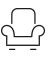 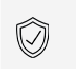 250 M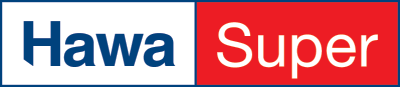 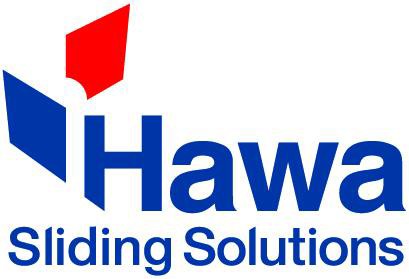 Warranty	With the exception of parts subject to wear and tear, Hawa warrants the flawless functioning of the products delivered by it, as well as the durability of all parts, for a period of 2 years commencing from the transfer of risk.Product Design	Hawa Super 250 M consisting of running track (stainless steel, wall thickness 5.0 mm (3/16'')), 2-roller running gear with ball bearing rollers, track buffer, bottom guide.Optional:(	) Bottom guide profile(	) Bottom door stopperInterfaces	Door leaf– Screw fixed support flange– Guide groove (H × W) 30 × 13 mm (1 3/16'' x 1/2'')Hawa Sliding Solutions AGUntere Fischbachstrasse 4, 8932 Mettmenstetten, SwitzerlandPhone +41 44 787 17 17, info@hawa.com, www.hawa.com	1